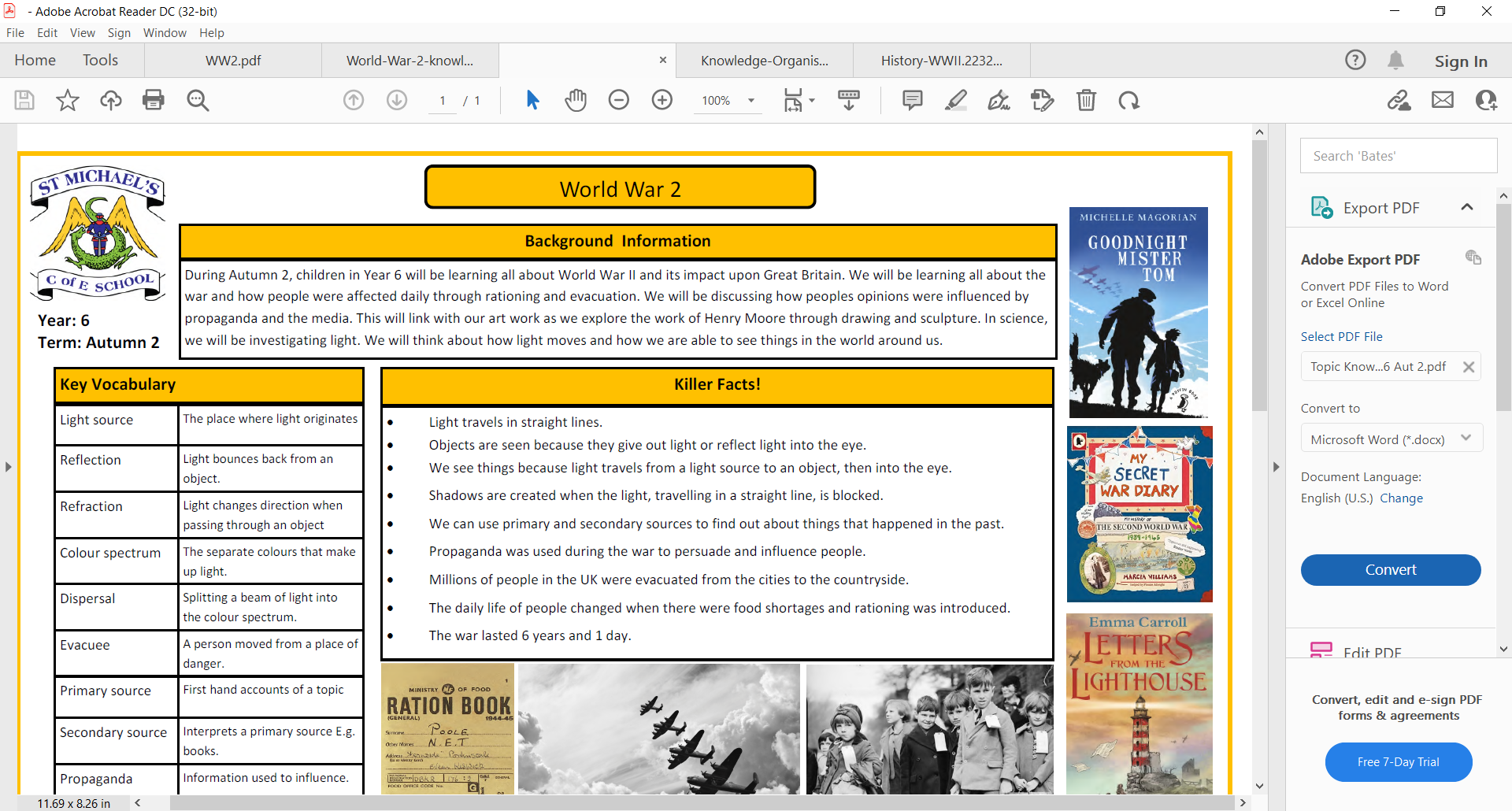 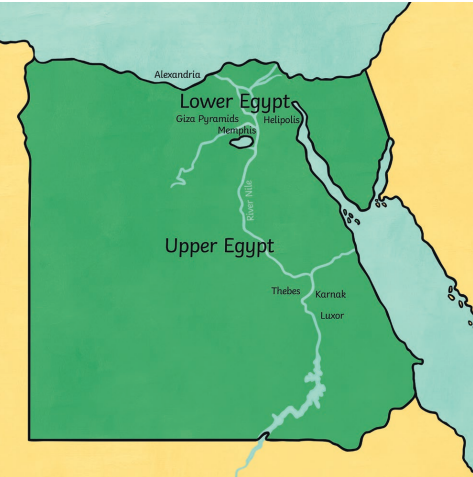 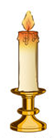 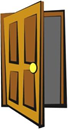 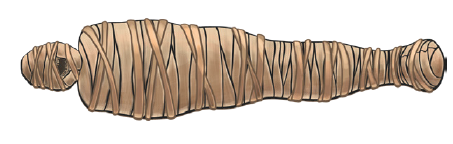 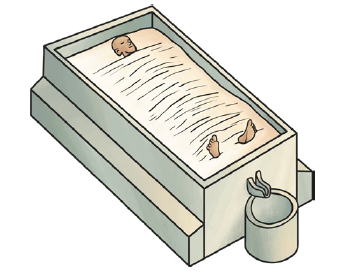 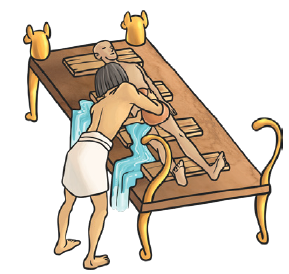 7500 BC/BCE3200 BC/BCE2640 BC/BCE2555  BC/BCE2000  BC/BCE1332  BC/BCE51  BC/BCEFirst settlers arrive in the Nile valley.Trade increases in the Nile valley. The first pyramids are built.The Giza pyramids are built for the kings Khufu, Khafre and Menkaure. Farming develops around the banks of the river Nile. Tutankhamun becomes Pharaoh of Egypt. The reign of Cleopatra begins. 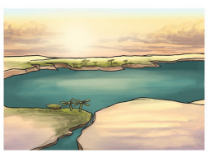 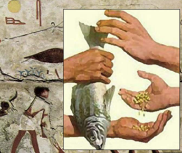 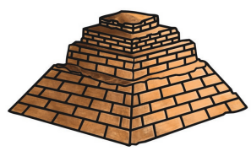 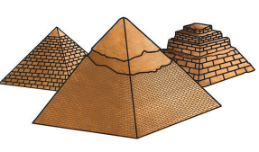 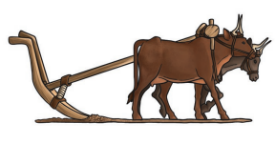 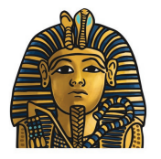 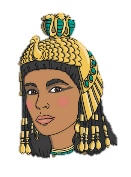 Kings Khufu, Khafre and Menkaure were Ancient Egyptian Pharaohs, who are famous for building the Great Pyramid at Giza, one of the seven wonders of the world.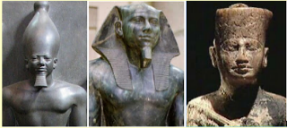 Tutankhamen is famous because his tomb was the only royal burial found intact in modern times. The tomb was important because it let archaeologists record what an Egyptian king's tomb looked like and learn more about ancient Egypt.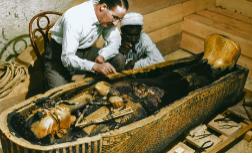 Cleopatra was the last queen of Egypt. Her death brought an end to the Egyptian Empire. 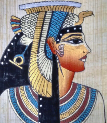 HapiDuamutefQebehsenufImsety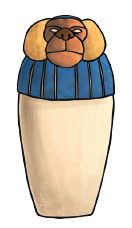 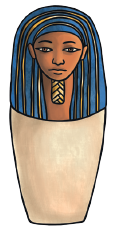 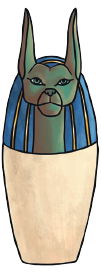 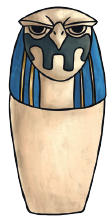 The ancient Egyptians worshipped many gods and goddesses,who were responsible for different aspects of life and death.The ancient Egyptians worshipped many gods and goddesses,who were responsible for different aspects of life and death.HorusGod of the sky. The ancient Egyptians believed a pharaoh was a god-like living version of Horus.ThothGod of wisdom. He is believed to have invented hieroglyphics and kept a record of all knowledge.Ma’atGoddess of truth. Pharaohs promised to follow Ma’at and be fair and honest.OsirisGod of the underworld. He also symbolized death, resurrection, and the cycle of Nile floods, that Egypt relied on for agricultural fertility.AnubisGod of mummification. He weighed the hearts of the dead against Ma’at’s feather. If the heart was lighter, the person could pass to the afterlife.AncientSomething from a very long time ago. The NileA river that runs through Egypt. It was essential to life in Ancient Egypt.Civilisation A human society with well-developed rules and government. BeliefsA part of belonging to a religion.LeisureActivities you can do in your free time.PharaohA ruler in Ancient Egypt. PyramidA stone structure, built in the shape of a pyramid, in Egypt. MummificationThe process of preserving a body after death in preparation for the afterlife. Canopic JarSpecial jars that held the organs of a mummy including the lungs, intestines, liver and stomach. Primary SourceFirst-hand account of an event. Secondary SourceInterprets a primary source e.g. booksChronologyA series of events in the order in which they happened.BC/BCEBC – before ChristBCE – before common eraAD/CEAD – Anno DominiCE – common era